Цель работы: изучить конструкцию и принцип работы механического клещевидно нажимного замедлителя, схему управления замедлителемПорядок выполнения:Изучить конструкцию и принцип работы механического клещевидно нажимного замедлителя типа М50Изучить работу схемы управления замедлителем Ответить на контрольные вопросыСодержание отчета.Записать назначение  элементов механического клещевидно нажимного замедлителя типа М50Работа замедлителя при ручном управленииОтветы на контрольные вопросыОтчет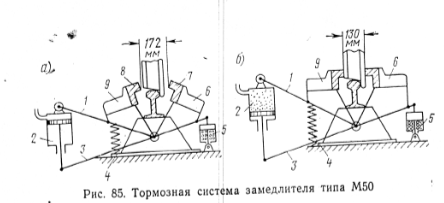 Элементы механического клещевидно нажимного замедлителя типа М501_______________________________________________________________________________2_______________________________________________________________________________3_______________________________________________________________________________4_______________________________________________________________________________5_______________________________________________________________________________6___________________________________________________________________7___________________________________________________________________8___________________________________________________________________9___________________________________________________________________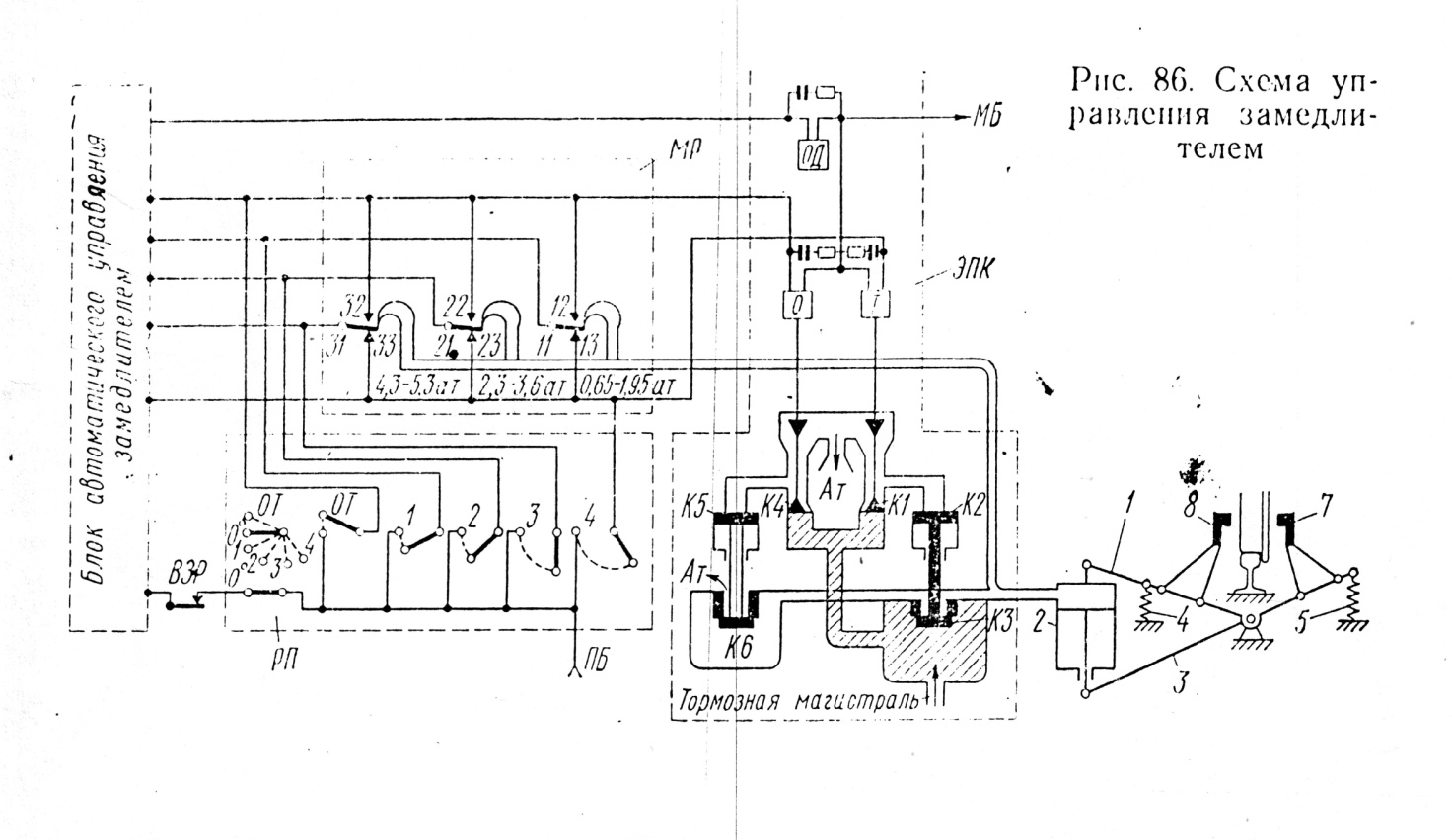 Контрольные вопросыПринцип действия механического клещевидно нажимного замедлителя ____________________________________________________________________________________________________________________________________________________________________________________________________________________________________________________________________________________________________________________________________________________________________________________________________________________________________________________________________________________________________________________________________________Назначение электропневматического клапана ЭПК______________________________________________________________________________________________________________________________Назначение манометрического регулятора MP______________________________________________________________________________________________________________________________Работа схемы управления замедлителем при ручном управлении________________________________________________________________________________________________________________________________________________________________________________________________________________________________________________________________________________________________________________________________________________________________________________________________________________________________________________________________________________________________________________________________________________________________________________________________________________________________________________________________________________________________________________________________________________________________________________________________________________________________________________________________________________________________________________________________________________________________________________________________________________________________________________________________________________________________________________________________________________________________________________________________________________________________________________________________________________________________________________________________________________________________________________________________________________________________________________________________________________________________________________________________________________________________________________________________________________________________________________________________________________________________________________________________________________________________________________________________________________________________________________________________________________________________________________________________________________________________________________________________________________________________________________________________________________________________________________________________________________________________________________________________________________________________________________________________________________________________________________________________________________________________________________________________________________________________________________________________________________________________________________________________________________________________